Sola skinner, vi har milevis med oppkjørte løyper og flere skianlegg og klubbene går nå sammen om å arrangere24-timers skimaraton!Her stilles ingen krav til fart, distanse, tidtaking eller påmeldingsavgift!
Det eneste du trenger å gjøre er å logge din aktivitet her: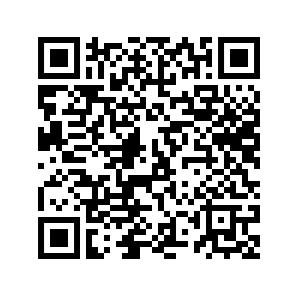 Det vil bli premiering til den som går lengst i aldersgruppen 13-17 samt senior 
Det kan bli ekstra uttrekkspremier, men den største premien er æren over å bli beste klubb og kanskje beste by!START: Fredag 12. februar kl 17:00
SLUTT: Lørdag 13.februar kl 17:00Du legger inn en registrering for hver skitur du tar. 
1 times skilek omregnes til 4 kmGå der du vil, og overhold smittevernråd der du ferdes!
LYKKE TIL!For spørsmål, kontakt
Dagfinn Valstad (Tlf 90013547)
Marianne Langøygard (Tlf 91720057)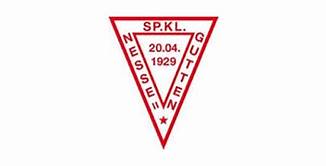 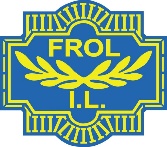 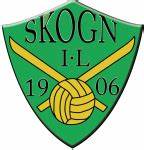 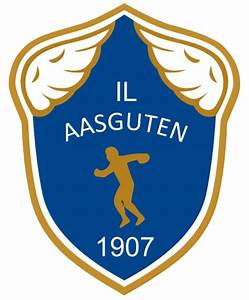 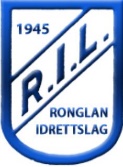 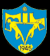 